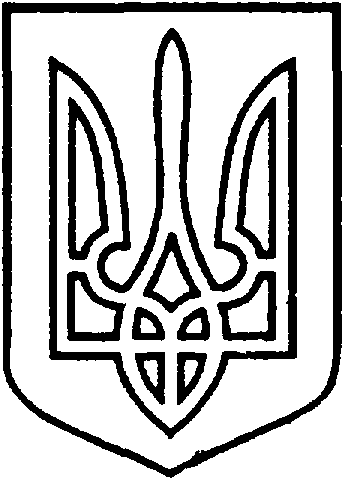 СЄВЄРОДОНЕЦЬКА МІСЬКА ВІЙСЬКОВО-ЦИВІЛЬНА АДМІНІСТРАЦІЯ  СЄВЄРОДОНЕЦЬКОГО РАЙОНУ ЛУГАНСЬКОЇ ОБЛАСТІРОЗПОРЯДЖЕННЯкерівника Сєвєродонецької міської військово-цивільної адміністрації15  грудня 2021 року                                                                          № 2604    Розглянувши заяву  гр. Аліфанової Лариси Едуардівни (вх. № 1196/2021 від 17.11.2021) про надання дозволу на розроблення проекту землеустрою щодо відведення земельної ділянки зі зміною цільового призначення для обслуговування 20/100 часток виробничої бази, за адресою: Луганська область, Сєвєродонецький район, м. Сєвєродонецьк, вул. Силікатна, буд. 10 б, беручі до уваги, що обˊєкт нерухомого майна належить гр. Аліфановій Л.Е. на підставі Витягу з Державного реєстру речових прав на нерухоме майно про реєстрацію права власності від 09.12.2020, враховуючи, що земельна ділянка зареєстрована в Державному земельному кадастрі, право власності на неї зареєстровано у Державному  реєстрі речових прав на нерухоме майно, відповідно до статей 20 та пункту 23 розділу Х «Перехідні положення» Земельного кодексу України, 123 Земельного Кодексу України, статті 50 Закону України «Про землеустрій», керуючись пунктом 8 частини третьої статті 6, пунктом 27 частини першої статті 4 Закону України «Про військово-цивільні адміністрації»,зобов’язую:1. Надати гр. Аліфановій Ларисі Едуардівні дозвіл на розроблення проекту землеустрою щодо відведення земельної ділянки для обслуговування 20/100 часток виробничої бази, площею 0,1392 га, кадастровий номер 4412900000:02:001:0180, за адресою: Луганська область, Сєвєродонецький район, м. Сєвєродонецьк, вулиця Силікатна, будинок 10б,  зі зміною цільового призначення земельної ділянки, з цільового призначення – 03.07 для будівництва та обслуговування будівель торгівлі, на цільове призначення – 11.02 для будівництва та експлуатацію основних, підсобних і допоміжних будівель та споруд підприємств переробної, машинобудівної та іншої промисловості.2. Гр. Аліфановій Ларисі Едуардівні надати  проект землеустрою щодо відведення земельної ділянки до Сєвєродонецької міської військово-цивільної адміністрації Сєвєродонецького району Луганської області для його затвердження та подальшої передачі земельної ділянки в оренду.3. Внести зміни до рішення 31-ої (позачергової) сесії  Сєвєродонецької міської ради від 06.11.2017 № 1641 «Про передачу в оренду земельної ділянки ТОВ «СІТЕК» (під 20/100 часток виробничої бази)», виключивши з тексту рішення пункти 3 та 4.4. Дане розпорядження підлягає оприлюдненню. 5. Контроль за виконанням цього розпорядження покласти на заступника керівника Сєвєродонецької міської військово-цивільної адміністрації Олега Кузьмінова.Керівник Сєвєродонецької міськоївійськово-цивільної адміністрації  		                   Олександр СТРЮКПро надання гр. Аліфановій Л.Е. дозволу на розроблення проекту землеустрою щодо відведення  земельної ділянки зі зміною цільового призначення для обслуговування 20/100 часток виробничої бази, за адресою: Луганська область, Сєвєродонецький район, м. Сєвєродонецьк, вул. Силікатна, буд. 10 б 